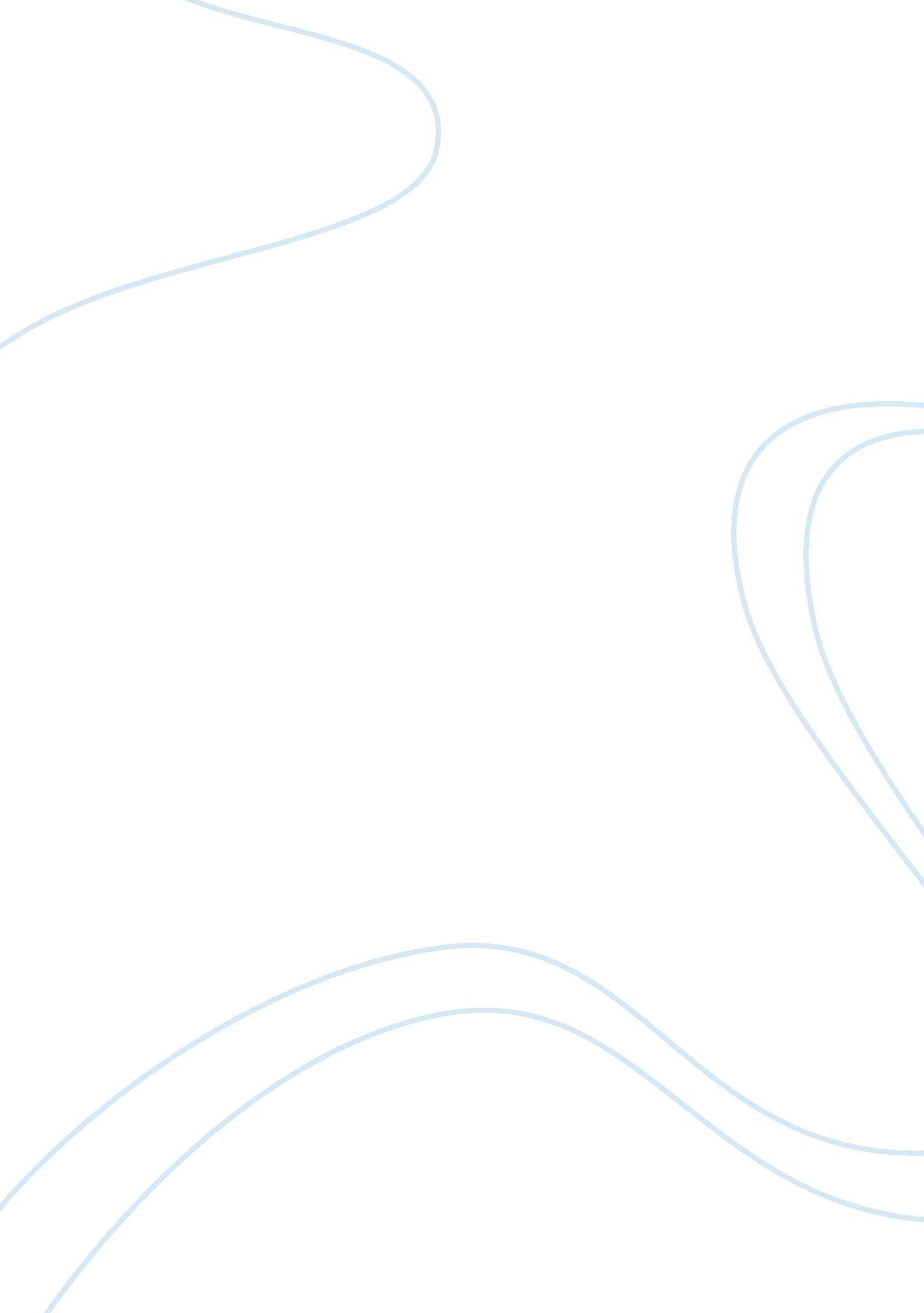 All proven rapists, pedophiles and murderers should receive capital punishment es...Economics, Budget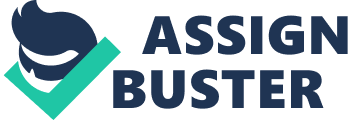 In the eighteenth century, death penalty was used as the severe Punishment if a Person disobeyed the laws. Death penalty also known as Capital Punishment is the judicially ordered execution of a prisoner for a serious crime. The court, who administers the law enacted by parliament, will, after conviction of a criminal who has done serious offence, sentence him to be killed. It is believed by many, particularly those of religious persuasion that this type of punishment is inhumane and the practice should be abolished. I personally disagree with this opinion for several reasons. As Stated above, death penalty is generally ordered where the crime is a serious offence such as murder. The courts have generally seen their task of fitting the punishment to the crime perpetrated. Thus the sentence should adequately reflect the revulsion felt by the victims and citizen. Sentencing should not only be appropriate but should deter the wrong doer from repeating the offence. As a matter of fact it should serve as a deterrence, retribution, rehabilitation, restitution, incapacitation and denunciation. Crime has become so prevalent in our society that people are now crippled with fear. Fear of being robbed, raped and murdered. In societies that have abolished the death penalty, prison cells are over crowded and many of them are repeat offenders who, despite their incarceration are still actively involved in orchestrating criminal offences. It therefore means that imprisonment is not as effective as it ought to be. If many of these offenders were given death penalty then the number of crimes recorded would be less. The aim of any government is to ensure that the citizens are safe and if they live in constant fear then it means that the government has not achieved its objective, at least one. In addition to this, it is tax payers’ money that is being used to finance the exorbitant budget that these penal institutions present year to year. Imagine my child being murdered by a serial killer and I must finance his expenses. Ironic or preposterous, this should not be! This topic propelled extensive research for arguments in favor and against the topic. The aims and goals of this research is to answer as much questions as I possible can on this most timely topic. What is capital punishment? When did it commence in The Bahamas? What is the Capital Punishment procedure as it relates to “ The Act? ” What do religious teachings say about capital punishment? Does the death penalty deter crime? Are there any concrete evidence of positive or negative effect? What are the best ways to prevent possible murders in the future? What is the murder count in The Bahamas to date? I will attempt to answer these and more questions and also bring to light that a human life too important to be taken. By virtue of being human we all have rights; among them is the right to life. The right to life is considered to be universal and inalienable. Society has the right to punish as citizens have the right to be safe from dangerous people and to be protected from them. Capital punishment: Is it right? Here we can look at the idea of the sanctity of life, which is the importance of life. Capital punishment for all proven rapists, pedophiles, and murderers should be made the order of the day. ReferencesAmazon. com: Capital Punishment (Point/Counterpoint) (9780791097960): Alan Marzilli: Books. (n. d. ). Amazon. com: Online Shopping for Electronics, Apparel, Computers, Books, DVDs ; more. Retrieved February 26, 2011, from http://www. amazon. com/Capital-Punishment-Point-Counterpoint-Marzilli/dp/079109796X Capital Punishment. (n. d. ). Welcome. Retrieved February 25, 2011, from http://www. virtualclassroom. net/tvc/cappun/ Capital Punishment – Research and Read Books, Journals, Articles at Questia Online Library. (n. . ). Questia – The Online Library of Books and Journals. Retrieved February 26, 2011, from http://www. questia. com/library/sociology-and-anthropology/criminology-and-crime/law-enforcement/capital-punishment. jsp Capital Punishment – Research and Read Books, Journals, Articles at Questia Online Library. (n. d. ). Questia – The Online Library of Books and Journals. Retrieved February 26, 2011, from http://www. questia. com/library/sociology-and-anthropology/criminology-and-crime/law-enforcement/capital-punishment. jspDeath Penalty ; Capital Punishment | Amnesty International USA. (n. d. ). Amnesty International USA – Protect Human Rights. Retrieved February 26, 2011, from http://www. amnestyusa. org/death-penalty/page. do? id= 1011005 Dictionary – Definition of Capital Punishment. (n. d. ). Webster’s Online Dictionary – with Multilingual Thesaurus Translation. Retrieved February 25, 2011, from http://www. websters-dictionary-online. org/definitions/Capital Punishment? cx= partner-pub-0939450753529744: v0qd01-tdlq&cof= FORID: 9&ie= UTF-8&q= Capital Punishment&sa= Search#906England, 1. I. (n. d. ). Arguments for and against capital punishment. Capital Punishment U. Retrieved February 26, 2011, from http://www. capitalpunishmentuk. org/thoughts. html Incarceration in the United States. (n. d. ). Wikipedia, the free encyclopedia. Retrieved February 26, 2011, from http://en. wikipedia. org/wiki/Incarceration_in_the_United_States Live Free or Die Alliance Home. (n. d. ). Retrieved February 26, 2011, from http://www. livefreeordiealliance. org/ Naik, A. (n. d. ). Capital Punishment Statistics. Buzzle Web Portal: Intelligent Life on the Web. Retrieved February 26, 2011, from http://www. buzzle. com/articles/capital-punishment-statistics. html Naik, A. (n. d. ). Capital Punishment: The Death Penalty. Buzzle Web Portal: Intelligent Life on the Web. Retrieved February 26, 2011, from http://www. buzzle. com/articles/capital-punishment-the-death-penalty. html Reasons against Capital Punishment (Death Penalty). (n. d. ). Buzzle Web Portal: Intelligent Life on the Web. Retrieved February 26, 2011, from http://www. buzzle. om/articles/reasons-against-capital-punishment-death-penalty. html The Death Penalty: A World-Wide Perspective by Roger Hood. (n. d. ). Questia – The Online Library of Books and Journals. Retrieved February 26, 2011, from http://www. questia. com/PM. qst? a= o&d= 35604823 The Government of The Bahamas – Home. (n. d. ). Retrieved February 25, 2011, from http://laws. bahamas. gov. bs/statutes/statute_CHAPTER_94. html Wabash Center. (n. d. ). Retrieved February 26, 2011, from http://www. wabashcenter. wabash. edu/resources/result_browse. aspx? topic= 638 